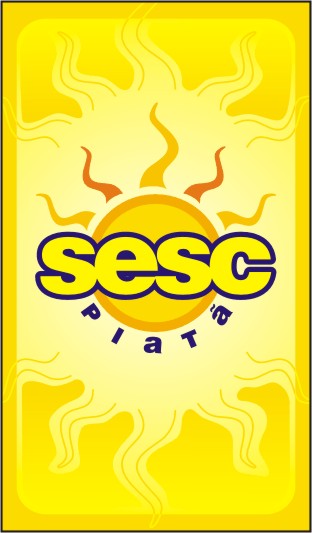 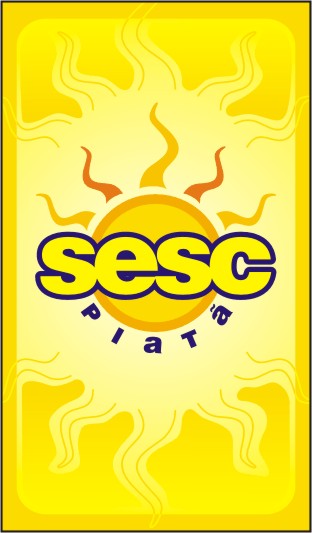 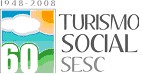 Período:1ª Opção   /  /     a   /  /                     2ª Opção   /  /     a   /  /                   Quant.Aptos:        Tipo: Apto. (Standard)                                            Apto. (Superior)                                             Apto. Solarium                                               Chalés                  Informações:Check-in: 13h / Check-out: 10h.Sistema de Pensão: MAP (Meia Pensão – Café da Manhã e Jantar)Confirmo leitura da política comercial de hospedagem disponível no site do SESC Bahia.Data _____/____/_____                                  Nome:Nome:Nome:Endereço:Endereço:Endereço:Endereço:Endereço:Bairro:Bairro:Bairro:Telefone:Telefone:Cidade:Cidade:Cidade:Cidade:                                             UF:                                                UF:                                                UF:                                                UF:                                                UF:                                                UF:                                                UF:                                                UF:   CEP:Data de Nasc.      Data de Nasc.      Data de Nasc.      Data de Nasc.      Sexo:Sexo:Sexo:M    F M    F M    F M    F                     Estado Civil                          Estado Civil                          Estado Civil                          Estado Civil                          Estado Civil                          Estado Civil                          Estado Civil                          Estado Civil                          Estado Civil       Cart. de identidade       Cart. de identidade       Cart. de identidade       Cart. de identidade       Cart. de identidade       Cart. de identidade      CPF nº       					E-mail:      CPF nº       					E-mail:      CPF nº       					E-mail:      CPF nº       					E-mail:      CPF nº       					E-mail:      CPF nº       					E-mail:      CPF nº       					E-mail:      CPF nº       					E-mail:      CPF nº       					E-mail:      CPF nº       					E-mail:      CPF nº       					E-mail:      CPF nº       					E-mail:      CPF nº       					E-mail:      CPF nº       					E-mail:      CPF nº       					E-mail:      CPF nº       					E-mail:      CPF nº       					E-mail:      CPF nº       					E-mail:      CPF nº       					E-mail:      CPF nº       					E-mail:      CPF nº       					E-mail:      CPF nº       					E-mail:      CPF nº       					E-mail:      Acompanhantes:Acompanhantes:Acompanhantes:Acompanhantes:Acompanhantes:Acompanhantes:Acompanhantes:Acompanhantes:Acompanhantes:Acompanhantes:Acompanhantes:Acompanhantes:Acompanhantes:Acompanhantes:Acompanhantes:Acompanhantes:Acompanhantes:Acompanhantes:Acompanhantes:Acompanhantes:Acompanhantes:Acompanhantes:Acompanhantes:NomeNomeNomeNomeNomeNomeNomeNomeData NascimentoData NascimentoData NascimentoParentescoParentescoParentescoMatricula SESC / RGMatricula SESC / RGMatricula SESC / RGMatricula SESC / RGCategoriaCategoriaCategoriaCategoriaCategoriaValidade daCarteira Social0101  /  /      /  /      /  /    COM	USU	 CONVCOM	USU	 CONVCOM	USU	 CONVCOM	USU	 CONVCOM	USU	 CONV  /  /    0202  /  /      /  /      /  /    COM	USU CONVCOM	USU CONVCOM	USU CONVCOM	USU CONVCOM	USU CONV  /  /    0303  /  /      /  /      /  /    COM	USU CONVCOM	USU CONVCOM	USU CONVCOM	USU CONVCOM	USU CONV  /  /    0404  /  /      /  /      /  /    COM	USU CONVCOM	USU CONVCOM	USU CONVCOM	USU CONVCOM	USU CONV  /  /    0505  /  /      /  /      /  /    COM	USU CONVCOM	USU CONVCOM	USU CONVCOM	USU CONVCOM	USU CONV  /  /    0606  /  /      /  /      /  /    COM	USU CONVCOM	USU CONVCOM	USU CONVCOM	USU CONVCOM	USU CONV  /  /    0707  /  /      /  /      /  /    COM	USU CONVCOM	USU CONVCOM	USU CONVCOM	USU CONVCOM	USU CONV  /  /    0808  /  /      /  /      /  /    COM	USU CONVCOM	USU CONVCOM	USU CONVCOM	USU CONVCOM	USU CONV  /  /    0909  /  /      /  /      /  /    COM	USU CONVCOM	USU CONVCOM	USU CONVCOM	USU CONVCOM	USU CONV  /  /    1010  /  /      /  /      /  /    COM	USU CONVCOM	USU CONVCOM	USU CONVCOM	USU CONVCOM	USU CONV  /  /    Anexar cópia da Carteira SESC (Comerciários e Dependentes) ou Carteira Identidade (usuários)Anexar cópia da Carteira SESC (Comerciários e Dependentes) ou Carteira Identidade (usuários)Anexar cópia da Carteira SESC (Comerciários e Dependentes) ou Carteira Identidade (usuários)Anexar cópia da Carteira SESC (Comerciários e Dependentes) ou Carteira Identidade (usuários)Anexar cópia da Carteira SESC (Comerciários e Dependentes) ou Carteira Identidade (usuários)Anexar cópia da Carteira SESC (Comerciários e Dependentes) ou Carteira Identidade (usuários)Anexar cópia da Carteira SESC (Comerciários e Dependentes) ou Carteira Identidade (usuários)Anexar cópia da Carteira SESC (Comerciários e Dependentes) ou Carteira Identidade (usuários)Anexar cópia da Carteira SESC (Comerciários e Dependentes) ou Carteira Identidade (usuários)Anexar cópia da Carteira SESC (Comerciários e Dependentes) ou Carteira Identidade (usuários)Anexar cópia da Carteira SESC (Comerciários e Dependentes) ou Carteira Identidade (usuários)Anexar cópia da Carteira SESC (Comerciários e Dependentes) ou Carteira Identidade (usuários)Anexar cópia da Carteira SESC (Comerciários e Dependentes) ou Carteira Identidade (usuários)Anexar cópia da Carteira SESC (Comerciários e Dependentes) ou Carteira Identidade (usuários)Anexar cópia da Carteira SESC (Comerciários e Dependentes) ou Carteira Identidade (usuários)Anexar cópia da Carteira SESC (Comerciários e Dependentes) ou Carteira Identidade (usuários)Anexar cópia da Carteira SESC (Comerciários e Dependentes) ou Carteira Identidade (usuários)Anexar cópia da Carteira SESC (Comerciários e Dependentes) ou Carteira Identidade (usuários)Obs:     